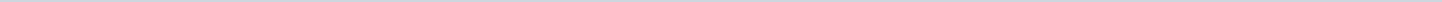 Index (1 onderwerp)1 Lbr VNG 20-045, Bekendmaking uitslagen ledenraadpleging, zaaknr 620756, 20200630Lbr VNG 20-045, Bekendmaking uitslagen ledenraadpleging, zaaknr 620756, 20200630MetadataDocumenten (1)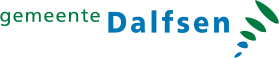 Gemeente DalfsenAangemaakt op:Gemeente Dalfsen29-03-2024 15:38Ingekomen stukPeriode: 2024Laatst gewijzigd12-10-2020 15:54ZichtbaarheidOpenbaarStatusVoor kennisgeving aannemen#Naam van documentPub. datumInfo1.Lbr VNG 20-045, Bekendmaking uitslagen ledenraadpleging, zaaknr 620756, 2020063030-06-2020PDF,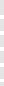 174,42 KB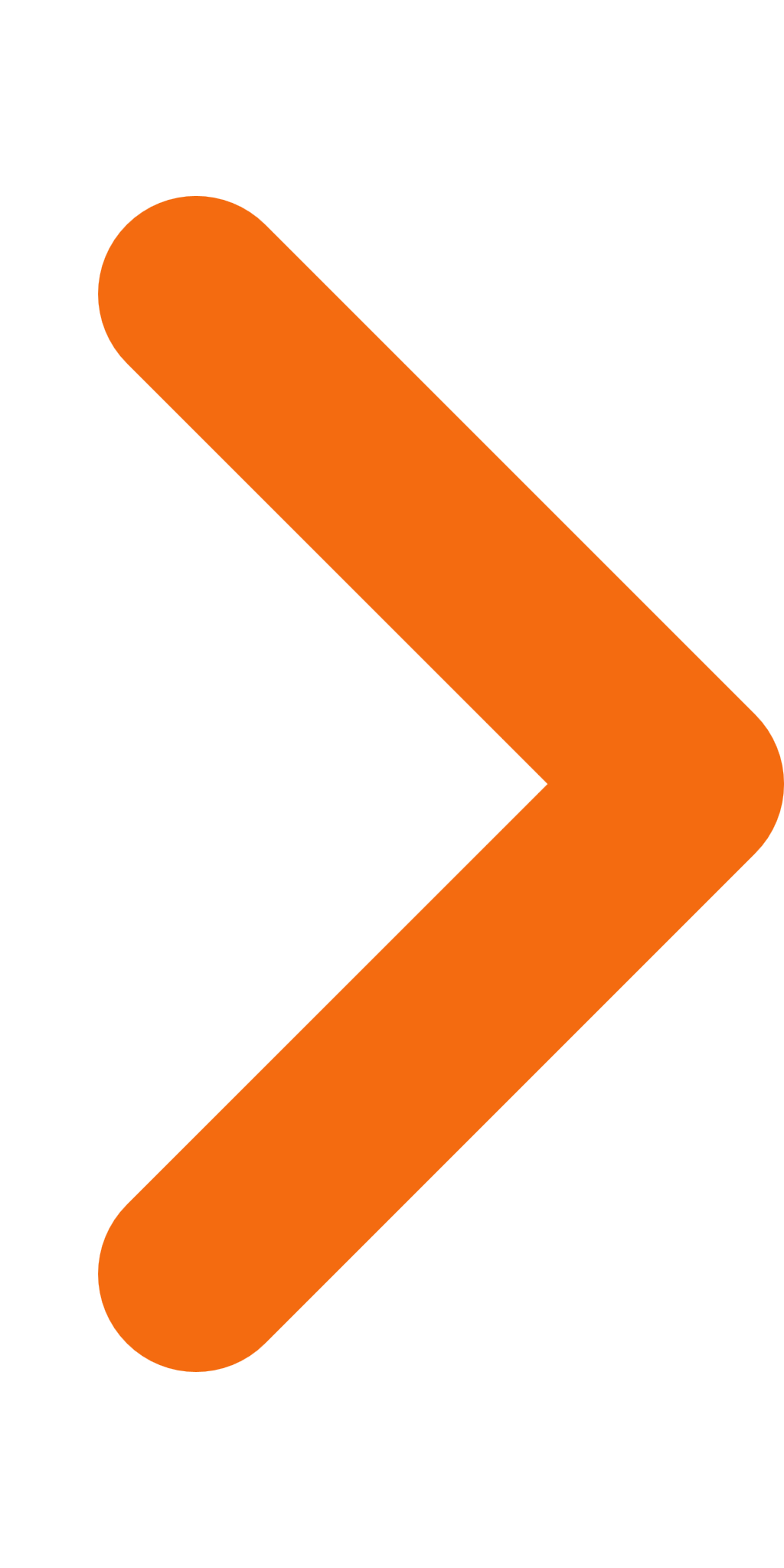 